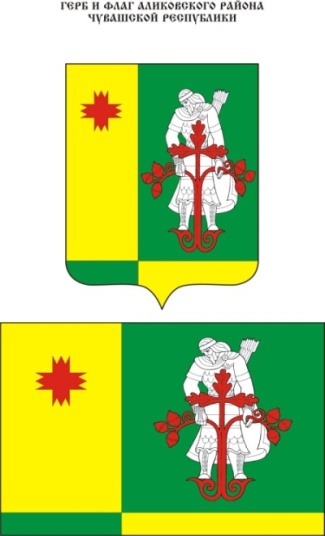 Муниципальная  газета Аликовского   района  Чувашской Республики  ________________________________________________________________Постановление администрации Аликовского района Чувашской Республики от 30.09.2020 г. №886 «Об отмене особого противопожарного режима на территории Аликовского района» В связи со стабилизацией пожарной обстановки, снижением опасности возникновения природных пожаров на территории Аликовского района Чувашской Республики, руководствуясь Федеральным законом «О пожарной безопасности», Законом Чувашской Республики «О пожарной безопасности в Чувашской Республике», администрация Аликовского района Чувашской Республики  п о с т а н о в л я е т:1. Отменить с 7 октября 2020 г. особый противопожарный режим на территории Аликовского района, установленный постановлением администрации Аликовского района от 1 апреля 2020 г. № 372 «Об установлении на территории Аликовского района особого противопожарного режима». 2. Рекомендовать главам сельских поселений в Аликовском районе отменить на соответствующих территориях особый противопожарный режим. 3. Признать утратившим силу постановление администрации Аликовского района от 1 апреля 2020 г. № 372 «Об установлении на территории Аликовского района особого противопожарного режима». И.о. главы администрацииАликовского района                                                                            Л.М. НикитинаПостановление Собрания депутатов Аликовского района Чувашской Республики от 01.10.2020 г. №2 «О назначении публичных слушаний»В соответствии с Федеральным законом от 06.10.2003 г. №131-ФЗ «Об общих принципах организации местного самоуправления в Российской Федерации», руководствуясь Уставом Аликовского района, ПОСТАНОВЛЯЮ:1. Назначить публичные слушания на 2 ноября 2020 года в 10.00 часов, в актовом зале администрации Аликовского района, по адресу: Чувашской Республика, Аликовский район, с. Аликово, ул. Октябрьская, д. 21, в форме слушания с участием представителей общественности Аликовского района со следующей повесткой дня: - О внесении изменений в Устав Аликовского района Чувашской Республики.2. Отделу организационно-контрольной, кадровой и правовой работы администрации Аликовского района опубликовать настоящее постановление в СМИ. ГлаваАликовского района                                                                                Э.К. Волков  Муниципальная газета Аликовского района Чувашской Республики   «Аликовский вестник»Учредитель –Собрание депутатов Аликовского района Чувашской Республики(Газета учреждена решением Собрания депутатов Аликовского района от 29.11.2005г., пр. №3)Издатель:администрация Аликовского районаРедактор газеты- О.К. ГромоваОтпечатано в администрации Аликовского районаЗаказ № Тираж  Подписано в печать  01.10.2020 г.Адрес: 429250с. Аликово, ул. Октябрьская,дом. 21Тел.:22-7-56Факс: 8(235) 2-23-15Эл. почта: alikov_doc1@cap.ru